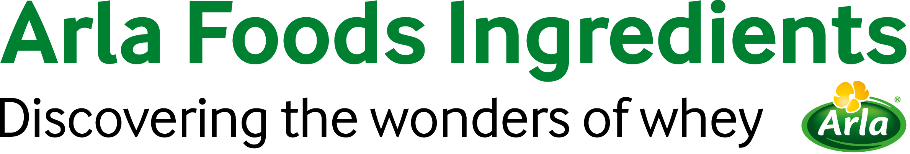 31st August 2022PRESS RELEASEProtein in every layer: Arla Foods Ingredients launches new solution for barsArla Foods Ingredients has developed a plug and play solution to help manufacturers create indulgent bars with high protein content in every layer. With 80% of consumers saying they are interested in protein (up from 69% in 2014), protein bars are increasingly common in retail outlets.However, most have a more uniform mass than indulgent confectionery options, which can offer a wider variety of layered textures. This is a challenge in the increasingly saturated bar market, where texture is a major driver of consumer purchasing decisions.Now Arla Foods Ingredients has launched a protein bar concept that allows brands to raise the protein content of every part of their bars – including the mass, filling and coating – without increasing size or compromising on taste or texture.The new recipe is based on high-quality whey and milk protein ingredients from the company’s Lacprodan® range. It ensures that rich chocolate mass retains its flavour and softness throughout shelf life and offers 30% protein per bar, allowing for high-protein claims. As a “plug and play” solution, it can be used by brands as it is or as the basis for their own formulations. Laima Liepinyte, Sales Development Manager, Health & Performance Nutrition at Arla Foods Ingredients, said: “In the crowded bar market, manufacturers need to capture the attention of consumers seeking high-protein options that are just as appealing as their confectionery counterparts. With Lacprodan® ingredients, they can create multi-layer protein bars with a palette of textures and a soft, light and creamy mouthfeel. As well as delivering pathways to success for wellness-focused manufacturers, this new concept opens new doors for high-protein confectionery products.”The new concept will be launched on September 15th in a webinar hosted by Arla Foods Ingredients in partnership with Nutrition Integrated: https://bit.ly/3AuJ5y9It will also be showcased at SupplySide West, Las Vegas, on 2nd and 3rd November.For more information contact:Steve Harman, Ingredient CommunicationsTel: +44 (0)7538 118079 | Email: Steve@ingredientcommunications.comAbout Arla Foods Ingredients
Arla Foods Ingredients is a global leader in value-added whey solutions. We discover and deliver ingredients derived from whey, supporting the food industry with the development and efficient processing of more natural, functional and nutritious foods. We serve global markets within early life nutrition, medical nutrition, sports nutrition, health foods and other foods and beverage products.Five reasons to choose us:We have R&D in our DNAWe offer superior qualityWe are your trusted business partnerWe support sustainabilityWe ensure security of supplyArla Foods Ingredients is a 100% owned subsidiary of Arla Foods. Our head office is in Denmark.LinkedInhttp://www.linkedin.com/company/arla-foods-ingredientsLinkedIn (Latin America)https://www.linkedin.com/showcase/arla-foods-ingredients-latin-america/LinkedIn (China)https://www.linkedin.com/showcase/arla-foods-ingredients-china/